Il est interdit aux candidats de signer leur composition ou d'y mettre un signe quelconque pouvant indiquer sa provenance.Sous épreuve U41 :Etude des spécifications générales d'un système pluri-technologiqueCe dossier comporte 15 pages numérotées de 1/15 à15/15Etude de la production de la ligne actuelle et évaluation de la remplisseuse et de l’encartonneuse de la future ligne de conditionnement.Amélioration du dialogue homme-machine (l’encartonneuse).A1 - Analyse de la disponibilité de la ligne de conditionnement actuelle Voir document technique DT 2 – DT 3A1.1. A partir du tableau des relevés des arrêts ligne effectué par les opérateurs, calculer la disponibilité opérationnelle de la ligne de conditionnement.A1.2. Compte-tenu du résultat précédent, que préconisez-vous ? Voir document technique DT 3A1.3. Disponibilité prévisible de la future ligne de conditionnement Voir document technique DT 4La fiche technique de la machine « Cem-4 » (remplisseuse 6000 pots / heure) donne diverses informations en anglais.La	traduction	de	la	partie	« Technical Specifications » en français est donnée ci-contre.Pour obtenir une disponibilité opérationnelle globale de la future ligne de 0,90, quelle devra être la disponibilité de l’encartonneuse ?A2 - Etude de l’encartonneuseA2.1 - Etude des différentes configurations de production possibles. Voir document technique DT 7Magasin droit Magasin gaucheLa possibilité de panacher l'approvisionnement en cartons des deux magasins permet de faire différentes configurations de productions (11 en tout dont 3 rarement utilisées : (6;4) ;(4+2;4) ;(4; 2+2+2)Compléter le tableau ci-dessous (configuration de production N°5 et N°6 à définir) en détaillant le chargement de chaque magasin et la production obtenue.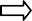 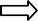 A2.2. Etude de la cadence de production de l’encartonneuse. Voir document technique DT 8, DT 9 et DT 10Le document technique DT 10 représente le chronogramme de déroulement des tâches pour produire les packs de yaourts. Dans un souci de simplification pour l’analyse, toutes les tâches sont affectées d’une durée de 1 seconde.Combien de secondes s’écoulent entre 2 packs (n et n+1) sortant de l’encartonneuse.En déduire la cadence de production, exprimée en pots / heure, pour des packs de six pots et pour des packs de 4 pots.La future ligne de conditionnement sera donc constituée de la remplisseuse « Cem – 4 » et l’encartonneuse : Préciser, dans les deux configurations suivantes vues dans le tableau précédent, laquelle des deux machines sera le goulet.A3 – Analyse de la remplisseuse « Cem – 4 » pressentie pour la future ligne de conditionnementDevant l’importance de l’investissement à faire pour le renouvellement de la ligne de conditionnement, l’entreprise BIOFI souhaite évaluer la remplisseuse « Cem – 4 » en conditions réelles de production. Pour cela Cemre Machines invite le responsable technique de BIOFI à observer son fonctionnement sur le site de production d’une autre entreprise.Cette entreprise ayant mis en place un système de contrôle statistique MSP dispose des moyens nécessaires à un suivi de la masse des pots de yaourt ainsi que des données de sa production stabilisée.Pour vérifier que la production peut être conforme à un cahier des charges précis et que le coût de production soit minimal, le responsable technique décide :de vérifier la capabilité de la remplisseuse,de vérifier que les réglages de dosage permettent une optimisation de la masse de yaourt par pot.A3.1. A partir du relevé des masses d’un échantillon de pots de yaourt produit en continu, détermination des indices de capabilité Cm et Cmk de la remplisseuse.Cahier des charges : Intervalle de tolérance sur la masse :  2,5 grammes Masse de yaourt :  125 grammesRéglage machine : 126 grammesMoyen de pesage de l’entreprise « X » :  Voir document technique DT 5Méthode :Vérifier la normalité de la distribution (test de la droite de Henry).Calculer Cm.Calculer Cmki.A3.1.1. Vérification de la normalité de la distribution :Histogramme des classes201816141210864201	2	3	4	5	6	7ClassesLes données ayant été traitées au préalable et représentées par l’histogramme des classes ci-contre, compléter le tableau ci-dessous :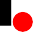 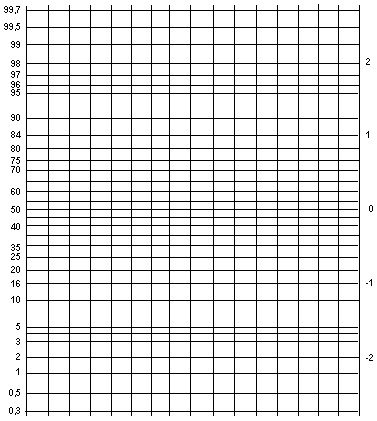 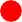 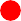 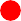 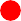 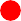 Moyenne # 125,90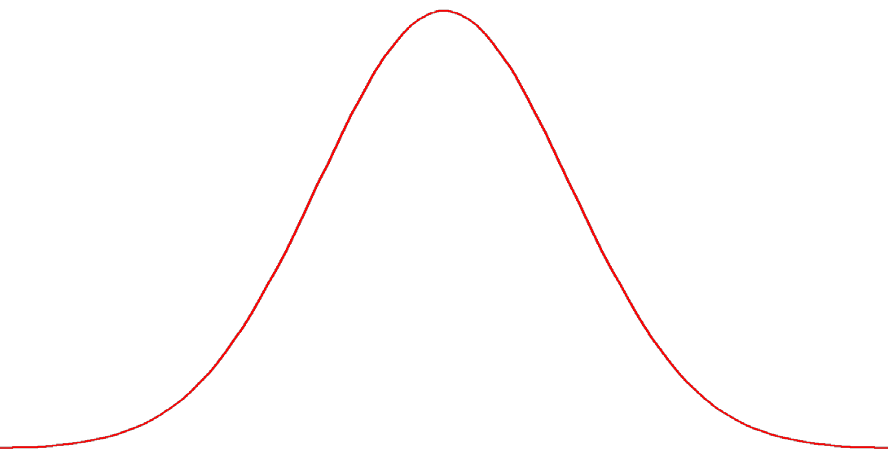 A3.1.2. Calculer les indices de capabilité Cm et Cmki de la remplisseuse. Commentez. Voir document technique DT 5A3.2. Réglage du dosage dans le but d’optimiser la production.La remplisseuse « Cem – 4 » dispose d’un dosage volumétrique qui permet de régler par pas de 0,1 gramme la masse du produit (yaourt).Les conditions de fonctionnement observées lors de la production de l’échantillon étudié montrent l’existence d’un rebut (pots de masse < 125 grammes).Le technicien qualité de BIOFI, dans le cadre de son évaluation, se propose de régler la remplisseuse afin d’obtenir un rebut de pots inférieur à 0,5 %.Méthode :Déterminer le pourcentage de rebut pour la configuration de réglage étudiée précédemment (réglage machine pour moyenne visée = 126 grammes)Evaluer la moyenne de masse à atteindre pour obtenir un rebut < 0,5 %.En déduire le réglage à effectuer sur la remplisseuse.A3.2.1. Détermination du pourcentage de rebut à partir de l’échantillon étudié.Données* :Moyenne obtenue = 125,85 grammes Ecart type = 0,5752 grammes* Attention : ces données diffèrent légèrement et volontairement de celles trouvées aux questions précédentes.Calculer le pourcentage de rebut dans les conditions définies ci-dessus. Voir document technique DT 6Quelle est la solution adoptée par le technicien qualité pour réduire ce rebut à 0,5 %?A3.2.2	Quel est l’outil de la Maitrise Statistique des Procédés qui permettra de suivre la production des pots de yaourt et sa mise sous contrôle ?PARTIE B - Amélioration du dialogue homme machine.Le dialogue homme machine est assuré par une console de dialogue décrite en DT 13.La conduite de la machine est décrite par le GEMMA DT 11.Les pages définissant les messages à afficher sont données DT 14 et DT 15.Le Grafcet de conduite incomplet est donnée DT 12.La démarche consiste à :Analyser la technique de gestion de la console à partir des DT 11 à DT 15.Compléter le programme de conduite en fonction de l’évolution souhaitée de la machine.Problématique :L’objectif est de faciliter l’utilisation du système encartonneuse en particulier pour les personnels occasionnels. On souhaite également rajouter un mode de marche « Réglages ».B1 - Analyse de la technique de gestion de la console. Voir document technique DT 11 et DT 12B1.1. A la mise sous tension du système (fermeture du sectionneur général) l’étape 10 du grafcet de conduite est active :B1.1.1. Quel est le numéro de la page qui est affichée.B1.1.2. Quel est le message qui est affiché ? Voir documents techniques DT 12 et DT 14.B1.2. On considère l’état où l’étape 11 est active.B1.2.1. Quelles sont les deux diodes (des touches fonctions) allumées ? Voir documents techniques DT 12 et DT 13.B1.2.2. L’opérateur appuie sur la touche F1, quelle est l’étape du grafcet de conduite qui devient active ? Quel est le message qui est affiché ? Voir documents techniques DT 12, DT 14 et DT 15.B1.3. Création d’une notice.Il s’agit de créer une notice destinée aux opérateurs occasionnels qui ne connaissent pas la machine.Ce document doit être conçu de manière à faciliter l’utilisation de la machine à des employés occasionnels en traduisant le Grafcet de conduite DT12.Compléter la notice ci-après. (Vous veillerez à être le plus clair et le plus synthétique possible) Voir document technique DT12, DT14 et DT15.B2. Evolution du programme de conduite.On veut rajouter un mode de marche « REGLAGES ». Voir DT 11 et DT 12. Fonctionnement attendu lorsque le mode « REGLAGES » est activé :La page 7 REGLAGES du DT 15 s’affiche, la touche F7 permettant de sortir de ce mode, (DEL L7 est allumée)L’action sur la touche F7 renvoie à la page 9 INIT PO (DT 15), la touche F1 donne alors la condition permettant de revenir à la page 2.B2.1. Définir ci-dessous la page 7 REGLAGES.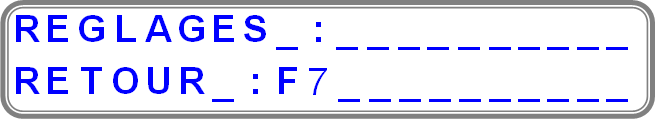 B2.2. Allumage de la DEL F7. Définir ci-dessous _DEL ETAT_, le mot image des DELS :B2.2.1. En binaire en complétant le tableau ci-dessous : Voir document technique DT 13.B2.2.2. Traduire le mot _DEL ETAT_ en hexadécimal et en décimal dans le tableau ci-dessous.B2.3. Complétez ci-dessous le Grafcet de conduite concerné (Zone en pointillée sur DT 12) (voir fonctionnement décrit page précédente). Voir document technique DT 12.B3 - Amélioration du processus de collage.Processus de collage de l’encartonneuse :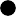 Vérin d’évacuationFonctionnement attendu : Le tapis se déplace à la vitesse de 0,3 m/s. La buse de collage envoie la colle lorsque le capteur Scoll détecte le pack (passe à 1).Fonctionnement observé : L’arrêt de l’envoi de la colle se fait toujours avec un certain retard, ce qui provoque des salissures sur le tapis et des pertes de colle.Pour remédier à ce problème de qualité du poste de collage on envisage de tester une solution bâtie à partir de temporisations.C’est l’objet de l’étude qui est demandée.B3.1. Prédétermination des temps de collage selon la production.Données :La longueur du trait de collage est inférieure de 1cm à la longueur du pack.La vitesse linéaire du tapis est toujours de 0,3 m/s. Déterminer les trois temps de collage en complétant le tableau suivant :B3.2. Description du nouveau cycle de collage.Variables utilisées dans le programme :Nouveau fonctionnement attendu :La tâche de collage est active tant que la variable « Collage autorisée » est à 1.L’action « COLLER » a lieu dès que le pack est détecté par le capteur Scoll. Elle dure le temps nécessaire.Complétez ci-dessous le Grafcet décrivant le cycle de collage :DANS CE CADREAcadémie :	Session :Académie :	Session :DANS CE CADREExamen :	Série :Examen :	Série :DANS CE CADRESpécialité/option :	Repère de l’épreuve :Spécialité/option :	Repère de l’épreuve :DANS CE CADREEpreuve/sous épreuve :Epreuve/sous épreuve :DANS CE CADRENOM :NOM :DANS CE CADRE(en majuscule, suivi s’il y a lieu, du nom d’épouse)Prénoms :N° du candidat(le numéro est celui qui figure sur la convocation ou liste d’appel)DANS CE CADRENé(e) le :N° du candidat(le numéro est celui qui figure sur la convocation ou liste d’appel)DANS CE CADREN° du candidat(le numéro est celui qui figure sur la convocation ou liste d’appel)NE RIEN ÉCRIREAppréciation du correcteurNote :Appréciation du correcteurNote :Pour produire des packs de 6 pots,Pour produire des packs de 4 pots,Pour produire des packs de 2 pots,Soit, pour 1 cycle complet,une production deles magasins distribuent à chaque cycle complet :les magasins distribuent à chaque cycle complet :les magasins distribuent à chaque cycle complet :Soit, pour 1 cycle complet,une production deConfiguration de production N°1Magasin droit1 carton à6 alvéoles6 potsConfiguration de production N°1Magasin gauche1 carton à6 alvéoles6 potsConfiguration de production N°2Magasin droit1 carton à6 alvéoles6 potsConfiguration de production N°2Magasin gauche1carton à 4 alvéolescarton àalvéoles4 + 2 potsConfiguration de production N°3Magasin droit1 carton à6 alvéoles6 potsConfiguration de production N°3Magasin gauche3 cartons à2 alvéoles2 + 2 + 2 potsConfiguration de production N°4Magasin droit1carton à 4 alvéolescarton àalvéoles4 + 2 potsConfiguration de production N°4Magasin gauche1carton à 4 alvéolescarton àalvéoles4 + 2 potsConfiguration de production N°5Magasin droit1carton à 4 alvéolescarton àalvéoles4 + 2 potsConfiguration de production N°5Magasin gauche3 cartons à2 alvéoles2 + 2 + 2 potsConfiguration de production N°6Magasin droit3 cartons à2 alvéoles2 + 2 + 2 potsConfiguration de production N°6Magasin gauche3 cartons à2 alvéoles2 + 2 + 2 potsConfiguration de production N°7Magasin droit1carton à 4 alvéoles4 potsConfiguration de production N°7Magasin gauche2 cartons à2 alvéoles2 + 2 potsConfiguration de production N°8Magasin droit1carton à 4 alvéoles4 potsConfiguration de production N°8Magasin droit1carton à 4 alvéoles4 potsCadre réponse :Cadre réponse :Cadre réponse :Goulet :Configuration N° 1RemplisseuseConfiguration N° 8EncartonneuseMasse nette de yaourt en g125,85126,65125,67126,01126,51126,07126,21125,92126,03125,43Masse nette de yaourt en g125,90126,12127,60126,23125,63126,31125,30125,94125,79126,41Masse nette de yaourt en g125,75125,03126,48126,58125,87125,96126,05125,98126,54126,68Masse nette de yaourt en g126,18126,37127,05126,34126,94125,51125,47125,71125,59125,12Masse nette de yaourt en g126,14126,44125,21126,16124,50126,25126,61126,09126,83125,55Classes (centre de classe en grammes)Nombre d’éléments par classes (fréquence)%%cumulés1(124,725 gr)12 %2 %2(125,175 gr)48 %10 %3(125,575 gr)1020 %30 %4(126,025 gr)1938 %68 %5(126,475 gr)1224 %92 %6(126,925 gr)36 %98 %7(127,375 gr)12 %100 %Total :50PageActionCommentairesCommentairesCommentairesFermer Q0Pour mettre le système sous tension.Pour mettre le système sous tension.Pour mettre le système sous tension.1BP MarchePour mettre le système en fonction.Pour mettre le système en fonction.Pour mettre le système en fonction.2F1 ou F2Choisir Auto (F1) ou Réglages (F2)Choisir Auto (F1) ou Réglages (F2)Choisir Auto (F1) ou Réglages (F2)9F1Initialiser PONon traitéNon traitéNon traité9F1Initialiser PO3Initialisation en cours, attendre la fin du cycle d’initialisation.4F1 ou F2Machine en référence.Choix Auto (F1) ou Réglages (F2)Non traitéNon traitéNon traité8F1Lancer la productionNon traitéNon traitéNon traité8F1Lancer la production5F2Le cycle démarre. Production continue.Affichage de la cadence. Action sur F2 demander l’Arrêt6Le cycle se termine en se mettant en référence.Puis retour à la page 4.Pas d’actionPas d’action_DEL ETAT_L12L11L10L9L8L7L6L5L4L3L2L1_DEL ETAT_000001000000_DEL ETAT_BinaireHexadécimalDécimal_DEL ETAT_#1000000&H4064Modèle de packVitesse du tapis en mm/sLongueur du pack L en mmLongueur de collage Lc en mmTemps de collage en sPack 2300756565 / 300 = 0,21 sPack 4300132,5122,5122,5 / 300 = 0,41 sPack 6300198188188 / 300 = 0,62 sVariablesAdresseCommentaireCollage autorisé%M200= 1 si la tâche de collage est autoriséeScoll%i30= 1 si paquet détectéProd 2%i41= 1 si production de pack de 2 potsProd 4%i42= 1 si production de pack de 4 potsProd 6%i43= 1 si production de pack de 6 potsCOLLER%Q10Actionne l’électrovanne de collage